Костькин Филипп Васильевич(родился в 1910г., с. Темерево Московской губернии – погиб 20.09.1943), морской летчик. Окончил курсы старшего начсостава Военно-воздушных сил ВМФ (1942). С 1938 – командир звена, воен. комиссар 5-й эскадрильи 2-го полка 63-й авиац. бригады ВВС ЧФ; с 1941г. – командир 4-й эскадрильи, зам. ком. 2-го авиац. п., в 1942г. – командир 49-го авиационного полка ВВС ТОФ; в марте– сентябре 1943г. – командир 24-го минно-торпедного авиационного полка ВВС СФ. Погиб при выполнении боевого задания. К декабрю 1942г. совершил 48 боевых вылетов. Награжден 2 орденами Красного Знамени.
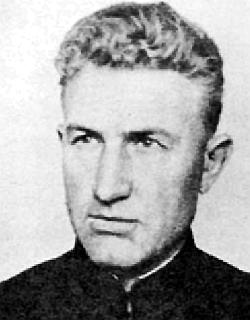 Командир 24-го МТАП с марта 1943 г. майор Ф.В. Костькин24-й минно-торпедный авиационный полк ВВС ВМФ
9-й гвардейский минно-торпедный Киркенесский Краснознаменный авиационный полк ВВС ВМФКомандиры полкаЗа всю войну пришлось слышать лишь о трех случаях, когда на низкое торпедирование водили группы командиры полков. Все три случая имели место на Севере и все три окончились трагически. Двое из этих храбрецов — майор Филипп Васильевич Костькин и подполковник Борис Павлович Сыромятников — были сбиты шквальным огнем зениток над конвоями противника, третий — бывший наш командир полка на Тихом океане майор Николай Никитович Ведмеденко — погиб при возвращении с удара. История данной части берёт начало с 4-й бомбардировочной и 5-й минно-торпедной авиационных эскадрилий 2-го гв., а также 144-й и 455-й торпедоносных авиационных эскадрилий Авиации ВМС Великобритании (FAA).7 сентября 1942 г. 23 «Хэмпдена» сосредоточились на аэропорт Ваенга. Их задачей была атака немецких боевых кораблей, в случае попытки последних осуществить перехват конвоя PQ-18.Английское авиакрыло продолжало нести потери не только в воздухе, но и на земле. Так, 27 сентября, при налёте немецкой авиации на аэропорт Ваенга, там было уничтожено 3 самолёта «Хемпден», и ещё 9 самолётов повреждено.12 октября решением премьер-министра Великобритании Уинстона Черчилля 20 уцелевших самолётов «Хемпден» были переданы в дар Советскому Союзу и вошли в состав ВВС СФ.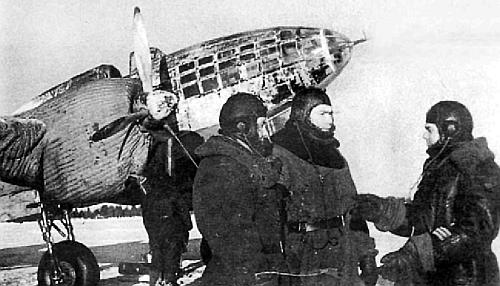 Самолёт Ил-4 из состава 24-го МТАПСудьба этих морально устаревших самолётов была незавидной: пять из 20-ти переданных англичанами самолётов потерпели аварии уже в период освоения лётным составом ВВС СФ, и ещё семь — в ходе боевых действий в январе 1943 г.14 октября 1942 г., на основании приказа НК ВМФ №0871 от 09.10.1942 г., на аэропорт Североморск-1 (Ваенга-1) был сформирован 24-й минно-торпедный авиационный полк ВВС СФ. 18 декабря 1942 г., при выполнении вылета на свободную охоту в районе Тана-фьорд, экипаж капитана С.Трунова торпедировал немецкий транспорт. Этим было положено начало применения полка в качестве торпедоносного.По состоянию на 1 февраля 1943 г., в 24-м МТАП осталось только 11 самолётов «Хемпден».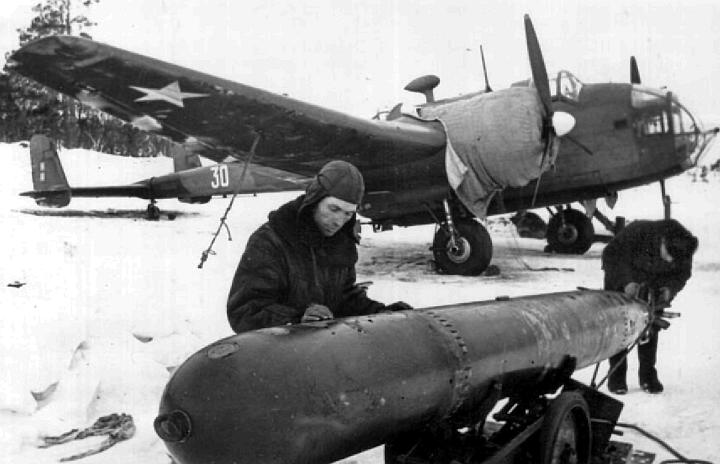 Подготовка торпеды к подвеске под «Хэмпден».10 марта 1943 г. в полк поступили первые 7 самолётов Дуглас А-20 «Бостон», модификаций В и С. Новые машины были включены в состав 2-й АЭ, ранее воевавшей на самолётах «Хемпден».На 1 мая 1943 г. в полку осталось только 7 самолётов «Хемпден». Из них — всего два в исправном состоянии. Уцелевшие машины были сосредоточены в 3-й АЭ.Приказом НК ВМФ №190 от 31.05.1943 г., за мужество и героизм, проявленные в боях личным составом полка, 24-й МТАП был преобразован в 9-й гвардейский минно-торпедный авиационный полк.1За первую половину 1943 г. противником было сбито 12 самолётов «Хемпден» и два Ил-4. В том числе, только за июнь полк потерял 6 самолётов с экипажами. Таким образом, кроме самолётов А-20, проходящих дооборудование торпедными мостами, в боевом составе полка на аэр. Североморск-1 оставалось 5/4 «Хемпдена» и 7/4 Ил-4 (в том числе, один неисправный, на аэр. Амдерма).В начале июля 1943 г. в составе МТА ВВС СФ осталось только 4 Ил-4 и один «Хемпден», который был списан 10 июля. К этому времени экипажи полка, в основном, переучились на самолёты «Бостон», а 3 Ил-4 (экипажи Шкарубы, Перегудова и Евдокимова) были направлены на оперативный аэродром Нарьян-Мар, для оказания противодействия кораблям противника в Карском море. За семь месяцев боёв полк совершил свыше 300 вылетов. Был потоплен один транспорт противника, и ещё один — повреждён. Собственные потери полка составили 19 самолётов и 14 экипажей.В июле поступили 15 самолётов А-20 «Бостон», самостоятельно перелетевшие с Аляски по трассе АЛСИБ. Ещё 10 машин тем же маршрутом прибыли в конце августа (часть из них попала в 118-й РАП ВВС СФ). Это были самолёты модификации G, а уже 28 августа они выполнили первый боевой вылет. В полку была сформирована собственная перегоночная команда, которая сама летала за самолётами на сибирские аэродромы.20 сентября 1943 г., при нанесении удара группой из 6 A-20G, под командованием командира полка майора Ф.В.Костькина, по конвою из 5 транспортов и 13 кораблей охранения у м. Маккаур, были сбиты 5 самолётов-торпедоносцев, в том числе и самолёт командира полка. Фактически, в одном бою полк лишился большинства наиболее подготовленных к торпедным ударам экипажей. По советским данным, противник потерял один транспорт и 2 СКР — потопленными, один транспорт был повреждён. Фактически, не пострадало ни одно судно конвоя…31 марта 1944 г. указом ПВС СССР, «за образцовое выполнение боевых заданий командования на фронте борьбы с немецкими захватчиками и проявленными при этом доблесть и мужество», 9-й гв. МТАП был награждён орденом Красного Знамени.14 ноября 1944 г. приказом ВГК №0369, за активное участие в Петсамо-Киркенесской операции, полку было присвоено почётное наименование «Киркенесский».На 1 января 1945 г. в составе полка имелось 15 A-20G «Бостон» (12 экипажей) и 31 Ил-4 (24 экипажа).За четыре месяца боевых действий в 1945 г. численный состав полка практически не изменился и был представлен 15 A-20G и 31 Ил-4.На вооружении полка состояли самолёты: Ил-4, Хэндли-Пейдж «Хэмпден», Дуглас А-20 «Бостон», Ту-14т, Ту-16кс, Ту-16спс.Наименования авиаполка в разные годы:9-й гвардейский морской ракетоносный Киркенесский Краснознамённый авиационный полк ВВС СФ (БФ)9-й гвардейский минно-торпедный Киркенесский Краснознамённый авиационный полк24-й минно-торпедный авиационный полкКомандиры 9-го Гвардейского МТАПкапитан А.З.Стоянов (октябрь-ноябрь 1942 г., ВрИД, погиб);
майор Ф.Г.Шепилов (ноябрь 1942 г., ВрИД);
капитан И.Я.Гарбуз (ноябрь — декабрь 1942г., ВрИД);
подполковник Н.Н.Ведмеденко (декабрь 1942 г. — март 1943 г., погиб);
майор Ф.Г.Шепилов (март 1943 г., ВрИД);
майор Ф.В.Костькин (апрель-сентябрь 1943г., погиб);
ГСС подполковник Б.П.Сыромятников (октябрь 1943г. — октябрь 1944 г., погиб)
ГСС подполковник А.И.Фокин (октябрь 1944-1945 гг.)
С.М.Рубан (декабрь 1955 г. —октябрь 1956 г.)
А.Т.Михеев (1972-1974 гг.).20.09.43 вблизи залива Варангер-фьорд  был обнаружен большой конвой (5 транспортов, 2 миноносца, 10 сторожевых кораблей, 4 тральщика и 7 сторожевых катеров). Погода в районе конвоя: облачность 5-7 баллов, частые снежные заряды, видимость 30 км, в снежных зарядах снижение видимости до нуля. Было принято решение нанести по конвою удар группой низких торпедоносцев и штурмовиков под прикрытием истребителей. Одновременно группа истребителей должна была блокировать ближайшие к конвою аэродромы противника (см. рисунок).
Для доразведки и уточнения состава конвоя истребители и самолет-разведчик сделали несколько вылетов. Из-за сложных метеоусловий истребители конвой не обнаружили. Разведчик заметил конвой, но, так как связи со штабом не имел, сведения передал только после посадки. Время было упущено: от момента принятия решения до удара прошло более семи часов. Конвой вышел за пределы действий штурмовиков, и вылет их был отложен.
В 15-20 для нанесения удара по конвою вылетели семь торпедоносцев (ведущий группы майор Ф.В. Костькин) с группой непосредственного прикрытия из шести самолетов «Аэрокобра» (Р-39). Вторая группа истребителей в составе шести Як-1 и четырех Як-9 предназначалась для завоевания господства в воздухе в районе цели. На маршруте к цели ударные группы проходили на небольшом удалении от береговой черты и были обнаружены береговыми постами противника. К этому следует добавить, что в районе конвоя противник сосредоточил более 30 истребителей ФБ-190 и Ме-109. На удалении 10-12 км от конвоя торпедоносцы были атакованы вражескими истребителями. Бой с противником вели только истребители непосредственного прикрытия. Противник, имея превосходство в силе, сумел поджечь два торпедоносца, но все наши самолеты сбросили торпеды по цели. Были потоплены транспорт (12 000 т) и два сторожевых корабля. На аэродром вернулся один наш торпедоносец, остальные были сбиты огнем зенитной артиллерии кораблей и истребителями.
Несмотря на некоторую эффективность и самоотверженные действия экипажей торпедоносцев, удар нельзя считать удачным. Организация удара была неудовлетворительной. Задачи тактическим группам ставились раздельно. Между командирами тактических групп не было четкого взаимодействия. Фактически прикрытие торпедоносцев осуществляла только шестерка истребителей. Аэродромы противника блокированы не были. Зенитная артиллерия кораблей не подавлялась. Многократная доразведка цели и полет тактических групп вблизи берегов противника привели к потере внезапности. Противник к моменту удара сосредоточил в районе конвоя большое число истребителей. В результате торпедоносцы понесли большие потери.
История данной части берёт начало с 4-й бомбардировочной и 5-й минно-торпедной авиационных эскадрилий 2-го гв. САП ВВС СФ (см. ниже), а также 144-й и 455-й торпедоносных авиационных эскадрилий Авиации ВМС Великобритании (FAA).
5 сентября 1942 г. на аэродроме Африканда приземлились 24 самолёта Хендли-Пейдж «Хемпден» из состава 144-й и 455-й эскадрилий берегового командования ВВС Великобритании. Всего с аэр. Самбург на Шетлендских островах вылетело 32 самолёта данного типа для участия в операции «Оратор» по проводке конвоя PQ-18. Один самолёт разбился, два совершили вынужденную посадку в Швеции и один самолёт — вынужденную посадку в Финляндии. Два «Хемпдена» сбили немецкие истребители, и один был сбит немецким сторожевым кораблём. Ещё один самолёт был сбит, по ошибке, советскими истребителями Як-1 над Мотовским заливом. Один торпедоносец приземлился в районе Мончегорска, один самолёт — на аэр. Ваенга, а один разбился при посадке в районе Нива-2. В этот же день 8 «Хемпденов» перелетели с аэр. Африканда на аэр. Ваенга.
7 сентября 1942 г. 23 «Хэмпдена» сосредоточились на аэр. Ваенга. Их задачей была атака немецких боевых кораблей, в случае попытки последних осуществить перехват конвоя PQ-18.
Английское авиакрыло продолжало нести потери не только в воздухе, но и на земле. Так, 27 сентября, при налёте немецкой авиации на аэр. Ваенга, там было уничтожено 3 самолёта «Хемпден», и ещё 9 самолётов повреждено.
12 октября решением премьер-министра Великобритании Уинстона Черчилля 20 уцелевших самолётов «Хемпден» были переданы в дар Советскому Союзу и вошли в состав ВВС СФ. Судьба этих морально устаревших самолётов была незавидной: пять из 20-ти переданных англичанами самолётов потерпели аварии уже в период освоения лётным составом ВВС СФ, и ещё семь — в ходе боевых действий в январе 1943 г.
14 октября 1942 г., на основании приказа НК ВМФ №0871 от 09.10.1942 г., на аэр. Североморск-1 (Ваенга-1) был сформирован 24-й минно-торпедный авиационный полк ВВС СФ, по штату 030/264, двух эскадрильного состава. Временно командиром полка был назначен капитан А.З.Стоянов, которого сменил майор Шипилов. Эскадрильи, из которых формировался новый полк, были взяты из состава 2-го гвардейского САП: 4-я бомбардировочная эскадрилья самолётов СБ и Пе-2 (командир — капитан А.З.Стоянов) и 5-я минно-торпедная эскадрилья самолётов Ил-4 (командир — капитан Г.Д.Попович).
10 марта 1943 г. в полк поступили первые 7 самолётов Дуглас А-20 «Бостон», модификаций В и С. Новые машины были включены в состав 2-й АЭ, ранее воевавшей на самолётах «Хемпден».
10 мая состоялось боевое крещение самолётов А-20 «Бостон». Поскольку оснастить машины торпедными мостами ещё не успели, им предстояло выступить в роли обычных, «горизонтальных» бомбардировщиков. В налёте участвовала пятёрка «Бостонов» (командиры экипажей капитаны А.Адинсков, С.Макаревич, А.Величкин, лейтенант В.Емельяненко и мл. лейтенант Керницкий) и три Пе-2. Сбросив бомбы с высоты около 3000 м, бомбардировщики добились одного попадания в транспорт «Феодосия» (3075 брт).

Приказом НК ВМФ №190 от 31.05.1943 г., за мужество и героизм, проявленные в боях личным составом полка, 24-й МТАП был преобразован в 9-й гвардейский минно-торпедный авиационный полк.

В июле поступили 15 самолётов А-20 «Бостон», самостоятельно перелетевшие с Аляски по трассе АЛСИБ. Ещё 10 машин тем же маршрутом прибыли в конце августа (часть из них попала в 118-й РАП ВВС СФ). Это были самолёты модификации G, а уже 28 августа они выполнили первый боевой вылет. В полку была сформирована собственная перегоночная команда, которая сама летала за самолётами на сибирские аэродромы.
17 июля 1943 г. состоялось боевое крещение самолётов A-20G в качестве торпедоносцев, когда 3 «Бостона» сбросили торпеды по кораблям противника в районе Гамвика. Потерь среди кораблей не было; в то же время, свои потери составили — торпедоносец, пилотируемый мл. лейтенантом Новаковским.
20 июля, при атаке вражеского конвоя, самолёты «Бостон» впервые были использованы в качестве штурмовиков.
В начале августа 1943 г. командование ВВС СФ предприняло ряд мер по восстановлению боеспособности 9-го гв. МТАП. Была ускорена подготовка экипажей 2-й АЭ, а остальные две эскадрильи доукомплектовали за счёт лётчиков, ранее воевавших на летающих лодках МБР-2 в 22-м МРАП и 118-м ОРАП. Некоторое количество опытных авиаторов прибыло из запасных и перегоночных полков. Недостатком было то, что все эти лётчики не имели соответствующей торпедной подготовки.

31 марта 1944 г. указом ПВС СССР, «за образцовое выполнение боевых заданий командования на фронте борьбы с немецкими захватчиками и проявленными при этом доблесть и мужество», 9-й гв. МТАП был награждён орденом Красного Знамени.

С 10 апреля полк стал привлекаться к нанесению бомбовых ударов по порту Киркенес.

14 ноября 1944 г. приказом ВГК №0369, за активное участие в Петсамо-Киркенесской операции, полку было присвоено почётное наименование «Киркенесский».

После окончания войны 9-й гв. МТАП вооружённый самолётами «Бостон» оставался в составе 5-й МТАД ВВС СФ, базируясь на аэр. Североморск-1.
На вооружении полка состояли самолёты: Ил-4, Хэндли-Пейдж «Хэмпден», Дуглас А-20 «Бостон», Ту-14т, Ту-16кс, Ту-16спс.
Наименования авиаполка в разные годы:
• 9-й гвардейский морской ракетоносный Киркенесский Краснознамённый авиационный полк ВВС СФ (БФ)
• 9-й гвардейский минно-торпедный Киркенесский Краснознамённый авиационный полк
• 24-й минно-торпедный авиационный полк
В ангаре музея собрана коллекция самолетов и вертолётов военного и послевоенного времени. Многие из них были найдены в сопках и восстановлены авиаторами-североморцами. Авиационная техника из собрания музея использовалась во время съёмок художественного фильма «Торпедоносцы» (киностудия «Ленфильм», 1983 г.).[9] «Торпедоносцы» — советский полнометражный цветной художественный фильм-драма, поставленный на Киностудии «Ленфильм» в 1983 году режиссёром Семёном Арановичем по мотивам военных рассказов Юрия Германа.Премьера фильма в СССР состоялась в августе 1983 года